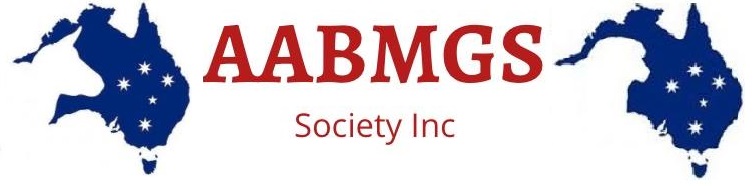 AABMGS Inc.Purebred Grading Process for GoatsThe progeny of any two animals, of the same breed, that are classed as Gen 5, Gen 6, or Purebred (or combination of these) will be initially registered as Gen 6.To be upgraded to purebred, all Gen 6 goats will need to be inspected once they reach 3 years of age and be declared clear of relevant faults by a vet, judge or other AABMGS–authorised Inspector.The goat must have been used for breeding and have produced live young by the age of 3 years.The goat must also be sound, have good bone structure and confirmation.The goat must not have any reproductive faults or other disqualifying faults.The owner is responsible for arranging for the goat to be inspected and pay any fees that are incurred.The person inspecting the goat will be required to complete and sign an AABMGS Inspection form. The inspection form will provide a full list of relevant faults to guide the inspection process.The original signed Inspection form is to be posted to the Registrar along with an AABMGS ‘Adult Purebred Upgrade Application’ form and clear photographs of the goat at the time of inspection –(the required photos are listed on the ‘Adult Purebred Upgrade Application’ form) – to show conformity to breed type.The owner will be advised of the outcome of the application and, if successful, the Registrar will issue a new Pedigree Certificate indicating Purebred status. A goat that fails to meet Purebred requirements will remain registered as Gen 6, so its progeny will still be eligible to apply for upgrade to Purebred status once they reach 3 years of age (provided the other parent is also classed Gen 5, Gen 6 or Purebred).This process has been put into place to ensure that only animals of the highest quality and complying with the breed standard are grade as Purebreds. It is intended to maintain the reputation of the AABMGS, our registered purebred goats and our breeder members.This Grading Process does not apply to Nigerian Dwarf or any other breed which has its own specific grading system.The owner will be contacted with the Committee decision and if the application is accepted the Registrar will issue a new Pedigree Certificate. All Gen 6 goats will need to be inspected and be declared clear of breeding faults by a vet, judge or other AABMGS Inc. Authorised inspector. The owner is responsible for arranging the goat to be inspected and pay any fees that are incurredTo have a goat Upgrade to Purebred the current owner of the goat will be required to submit an ‘ Adult Purebred Upgrade Application’ form, along with all other required documents and photos of the goat to the AABMGS Inc, Committee. 